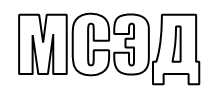 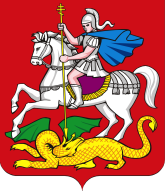 Уважаемы коллеги!Министерство образования Московской области в соответствии с письмом Федерального агентства по делам национальностей от 06.11.2018 № 3688-01.1-23 ИБ информирует о проведении Всероссийской акции «ПроЧитай» (далее-акция) в социальных сетях.Участниками акции являются регионы России, а главным условием – фотография с книгой, хэштег #ПроЧитай и указание геолокации. Регион, опубликовавший наибольшее число фотографий  со специальным хэштегом #ПроЧитай в феврале 2019 года посетит звездная команда ПроРФ и проведет публичные чтения и буккросинг (обмен книгами) с участием знаменитых гостей.Ссылка для скачивания: https://cloud.mail.ru/public/E5Eb/sMdgktATX размещена на сайте и в социальных сетях Министерства образования Московской области.Механизм проведения акции и список литературы, рекомендуемой к прочтению, прилагаются.Приложение: на 3 л. в 1 экз.Заместитель министра образования                                                                 Е.А. МихайловаМосковской областиЗбылин М.Н.(498) 602 11 23 (доб.41067)         МИНИСТЕРСТВО ОБРАЗОВАНИЯ         МОСКОВСКОЙ ОБЛАСТИ          МИНИСТЕРСТВО ОБРАЗОВАНИЯ         МОСКОВСКОЙ ОБЛАСТИ бульвар Строителей,  д. 1, г. Красногорск, Московская область, 143407тел. 8 (498) 602-11-11;  факс 8 (498) 602-09-93                e-mail:  minobr@mosreg.ru________________   № ____________На № ___________   от ____________Руководителям органов местного самоуправления муниципальных образований Московской области, осуществляющих управление в сфере образованияРуководителям государственных образовательных организаций Московской области